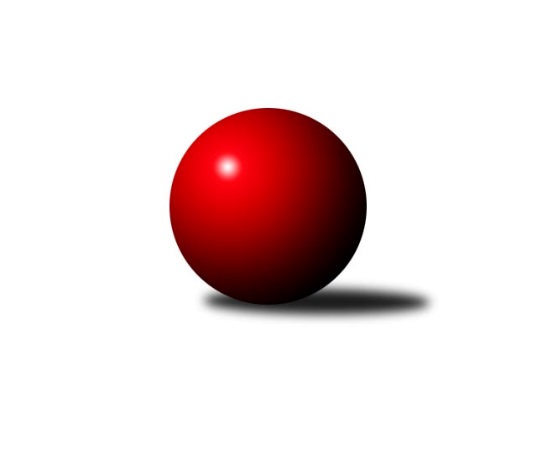 Č.21Ročník 2023/2024	16.7.2024 2. KLZ B 2023/2024Statistika 21. kolaTabulka družstev:		družstvo	záp	výh	rem	proh	skore	sety	průměr	body	plné	dorážka	chyby	1.	SK Baník Ratiškovice	18	16	1	1	107.0 : 37.0 	(266.5 : 165.5)	3290	33	2214	1076	32.2	2.	KK Blansko	18	15	0	3	101.0 : 43.0 	(270.0 : 162.0)	3300	30	2223	1078	27.3	3.	KK Zábřeh	18	11	2	5	92.5 : 51.5 	(248.5 : 183.5)	3165	24	2168	997	36.3	4.	TJ Sokol Husovice	18	8	3	7	71.0 : 73.0 	(208.0 : 224.0)	3152	19	2161	991	44.6	5.	HKK Olomouc	18	6	1	11	57.0 : 87.0 	(196.0 : 236.0)	3100	13	2131	969	54.2	6.	KK Vyškov˝B˝	18	2	0	16	40.5 : 103.5 	(169.5 : 262.5)	3080	4	2115	966	51.6	7.	KK Šumperk	18	1	1	16	35.0 : 109.0 	(153.5 : 278.5)	2869	3	1987	882	59.5Tabulka doma:		družstvo	záp	výh	rem	proh	skore	sety	průměr	body	maximum	minimum	1.	SK Baník Ratiškovice	9	8	0	1	53.0 : 19.0 	(134.5 : 81.5)	3256	16	3351	3207	2.	KK Blansko	9	7	0	2	52.0 : 20.0 	(143.5 : 72.5)	3269	14	3374	3227	3.	KK Zábřeh	9	6	1	2	50.0 : 22.0 	(140.0 : 76.0)	3220	13	3296	3149	4.	TJ Sokol Husovice	9	4	1	4	35.0 : 37.0 	(104.0 : 112.0)	3150	9	3325	3038	5.	HKK Olomouc	9	4	1	4	33.0 : 39.0 	(106.0 : 110.0)	3045	9	3116	2953	6.	KK Vyškov˝B˝	9	1	0	8	22.5 : 49.5 	(98.0 : 118.0)	3132	2	3272	2973	7.	KK Šumperk	9	0	1	8	16.0 : 56.0 	(77.0 : 139.0)	3009	1	3263	2456Tabulka venku:		družstvo	záp	výh	rem	proh	skore	sety	průměr	body	maximum	minimum	1.	SK Baník Ratiškovice	9	8	1	0	54.0 : 18.0 	(132.0 : 84.0)	3296	17	3399	3221	2.	KK Blansko	9	8	0	1	49.0 : 23.0 	(126.5 : 89.5)	3306	16	3468	3171	3.	KK Zábřeh	9	5	1	3	42.5 : 29.5 	(108.5 : 107.5)	3156	11	3283	3014	4.	TJ Sokol Husovice	9	4	2	3	36.0 : 36.0 	(104.0 : 112.0)	3153	10	3281	3051	5.	HKK Olomouc	9	2	0	7	24.0 : 48.0 	(90.0 : 126.0)	3109	4	3183	2980	6.	KK Šumperk	9	1	0	8	19.0 : 53.0 	(76.5 : 139.5)	2845	2	3209	2378	7.	KK Vyškov˝B˝	9	1	0	8	18.0 : 54.0 	(71.5 : 144.5)	3072	2	3209	2837Tabulka podzimní části:		družstvo	záp	výh	rem	proh	skore	sety	průměr	body	doma	venku	1.	KK Blansko	10	10	0	0	64.0 : 16.0 	(151.0 : 89.0)	3333	20 	5 	0 	0 	5 	0 	0	2.	SK Baník Ratiškovice	10	8	1	1	55.0 : 25.0 	(140.5 : 99.5)	3294	17 	4 	0 	1 	4 	1 	0	3.	KK Zábřeh	9	4	2	3	40.5 : 31.5 	(110.0 : 106.0)	3196	10 	2 	1 	1 	2 	1 	2	4.	TJ Sokol Husovice	9	4	2	3	35.0 : 37.0 	(104.0 : 112.0)	3154	10 	2 	1 	2 	2 	1 	1	5.	HKK Olomouc	9	2	1	6	26.0 : 46.0 	(94.5 : 121.5)	3084	5 	1 	1 	2 	1 	0 	4	6.	KK Vyškov˝B˝	9	2	0	7	24.5 : 47.5 	(98.5 : 117.5)	3095	4 	1 	0 	3 	1 	0 	4	7.	KK Šumperk	10	0	0	10	19.0 : 61.0 	(93.5 : 146.5)	2982	0 	0 	0 	6 	0 	0 	4Tabulka jarní části:		družstvo	záp	výh	rem	proh	skore	sety	průměr	body	doma	venku	1.	SK Baník Ratiškovice	8	8	0	0	52.0 : 12.0 	(126.0 : 66.0)	3307	16 	4 	0 	0 	4 	0 	0 	2.	KK Zábřeh	9	7	0	2	52.0 : 20.0 	(138.5 : 77.5)	3154	14 	4 	0 	1 	3 	0 	1 	3.	KK Blansko	8	5	0	3	37.0 : 27.0 	(119.0 : 73.0)	3229	10 	2 	0 	2 	3 	0 	1 	4.	TJ Sokol Husovice	9	4	1	4	36.0 : 36.0 	(104.0 : 112.0)	3184	9 	2 	0 	2 	2 	1 	2 	5.	HKK Olomouc	9	4	0	5	31.0 : 41.0 	(101.5 : 114.5)	3099	8 	3 	0 	2 	1 	0 	3 	6.	KK Šumperk	8	1	1	6	16.0 : 48.0 	(60.0 : 132.0)	2749	3 	0 	1 	2 	1 	0 	4 	7.	KK Vyškov˝B˝	9	0	0	9	16.0 : 56.0 	(71.0 : 145.0)	3028	0 	0 	0 	5 	0 	0 	4 Zisk bodů pro družstvo:		jméno hráče	družstvo	body	zápasy	v %	dílčí body	sety	v %	1.	Lenka Složilová 	HKK Olomouc 	14	/	16	(88%)	50	/	64	(78%)	2.	Růžena Smrčková 	KK Šumperk 	14	/	17	(82%)	48.5	/	68	(71%)	3.	Monika Niklová 	SK Baník Ratiškovice 	14	/	17	(82%)	47.5	/	68	(70%)	4.	Lenka Horňáková 	KK Zábřeh 	13.5	/	16	(84%)	48.5	/	64	(76%)	5.	Hana Stehlíková 	SK Baník Ratiškovice 	13	/	16	(81%)	46	/	64	(72%)	6.	Jitka Killarová 	KK Zábřeh 	13	/	16	(81%)	46	/	64	(72%)	7.	Lucie Nevřivová 	KK Blansko  	13	/	16	(81%)	42	/	64	(66%)	8.	Romana Švubová 	KK Zábřeh 	13	/	16	(81%)	41.5	/	64	(65%)	9.	Eliška Dvořáková 	TJ Sokol Husovice 	13	/	17	(76%)	42.5	/	68	(63%)	10.	Zdeňka Ševčíková 	KK Blansko  	12	/	17	(71%)	45	/	68	(66%)	11.	Eva Wendl 	KK Blansko  	12	/	17	(71%)	45	/	68	(66%)	12.	Lenka Kričinská 	TJ Sokol Husovice 	11	/	16	(69%)	35	/	64	(55%)	13.	Lenka Kalová st.	KK Blansko  	10	/	15	(67%)	39.5	/	60	(66%)	14.	Kateřina Fryštacká 	SK Baník Ratiškovice 	10	/	15	(67%)	33.5	/	60	(56%)	15.	Zuzana Kolaříková 	HKK Olomouc 	10	/	15	(67%)	32.5	/	60	(54%)	16.	Vendula Štrajtová 	KK Vyškov˝B˝ 	10	/	16	(63%)	36	/	64	(56%)	17.	Blanka Sedláková 	TJ Sokol Husovice 	10	/	18	(56%)	35.5	/	72	(49%)	18.	Michaela Říhová 	SK Baník Ratiškovice 	9	/	14	(64%)	28.5	/	56	(51%)	19.	Darina Kubíčková 	KK Vyškov˝B˝ 	8.5	/	17	(50%)	31.5	/	68	(46%)	20.	Kamila Chládková 	KK Zábřeh 	8	/	11	(73%)	23	/	44	(52%)	21.	Hana Kordulová 	SK Baník Ratiškovice 	8	/	12	(67%)	34	/	48	(71%)	22.	Dana Wiedermannová 	KK Zábřeh 	8	/	13	(62%)	23.5	/	52	(45%)	23.	Pavlína Gerešová 	KK Šumperk 	8	/	14	(57%)	27.5	/	56	(49%)	24.	Natálie Součková 	KK Blansko  	7	/	14	(50%)	30	/	56	(54%)	25.	Lenka Hanušová 	TJ Sokol Husovice 	7	/	18	(39%)	36	/	72	(50%)	26.	Silvie Vaňková 	HKK Olomouc 	6	/	8	(75%)	26	/	32	(81%)	27.	Dana Brůčková 	SK Baník Ratiškovice 	6	/	11	(55%)	25	/	44	(57%)	28.	Helena Daňková 	KK Blansko  	6	/	13	(46%)	24	/	52	(46%)	29.	Markéta Gabrhelová 	TJ Sokol Husovice 	6	/	16	(38%)	29	/	64	(45%)	30.	Lenka Kubová 	KK Zábřeh 	5	/	6	(83%)	14	/	24	(58%)	31.	Zuzana Štěrbová 	KK Vyškov˝B˝ 	5	/	8	(63%)	21.5	/	32	(67%)	32.	Martina Koplíková 	SK Baník Ratiškovice 	5	/	9	(56%)	19	/	36	(53%)	33.	Mariana Kreuzingerová 	SK Baník Ratiškovice 	5	/	9	(56%)	19	/	36	(53%)	34.	Michaela Kouřilová 	KK Vyškov˝B˝ 	4	/	6	(67%)	14	/	24	(58%)	35.	Dana Musilová 	KK Blansko  	4	/	8	(50%)	16.5	/	32	(52%)	36.	Eva Putnová 	TJ Sokol Husovice 	4	/	16	(25%)	23.5	/	64	(37%)	37.	Denisa Hamplová 	HKK Olomouc 	4	/	17	(24%)	20	/	68	(29%)	38.	Tereza Vidlářová 	KK Vyškov˝B˝ 	3	/	10	(30%)	18	/	40	(45%)	39.	Marcela Říhová 	HKK Olomouc 	3	/	13	(23%)	24	/	52	(46%)	40.	Jana Stehlíková 	HKK Olomouc 	3	/	15	(20%)	16	/	60	(27%)	41.	Valerie Langerová 	KK Zábřeh 	2	/	2	(100%)	6	/	8	(75%)	42.	Anna Vašíčková 	KK Šumperk 	2	/	3	(67%)	6	/	12	(50%)	43.	Kateřina Petková 	KK Šumperk 	2	/	5	(40%)	10	/	20	(50%)	44.	Jaroslava Havranová 	HKK Olomouc 	2	/	9	(22%)	14.5	/	36	(40%)	45.	Olga Sedlářová 	KK Šumperk 	2	/	12	(17%)	15	/	48	(31%)	46.	Marcela Balvínová 	KK Zábřeh 	2	/	14	(14%)	18	/	56	(32%)	47.	Brigitte Marková 	KK Šumperk 	2	/	14	(14%)	12.5	/	56	(22%)	48.	Monika Pšenková 	TJ Sokol Husovice 	1	/	1	(100%)	2.5	/	4	(63%)	49.	Kateřina Zapletalová 	KK Šumperk 	1	/	3	(33%)	4	/	12	(33%)	50.	Eliška Dolečková 	KK Šumperk 	1	/	3	(33%)	2	/	12	(17%)	51.	Radka Konečná 	TJ Sokol Husovice 	1	/	4	(25%)	3	/	16	(19%)	52.	Sabina Šebelová 	KK Vyškov˝B˝ 	1	/	5	(20%)	4	/	20	(20%)	53.	Lucie Vojteková 	KK Šumperk 	1	/	6	(17%)	10	/	24	(42%)	54.	Ivana Navrátilová 	HKK Olomouc 	1	/	6	(17%)	5	/	24	(21%)	55.	Hana Fialová 	KK Vyškov˝B˝ 	1	/	7	(14%)	6	/	28	(21%)	56.	Lucie Horalíková 	KK Vyškov˝B˝ 	1	/	10	(10%)	17	/	40	(43%)	57.	Aneta Vidlářová 	KK Vyškov˝B˝ 	1	/	15	(7%)	14	/	60	(23%)	58.	Jana Kurialová 	KK Vyškov˝B˝ 	0	/	1	(0%)	1	/	4	(25%)	59.	Běla Omastová 	KK Vyškov˝B˝ 	0	/	1	(0%)	1	/	4	(25%)	60.	Alena Machalíčková 	HKK Olomouc 	0	/	1	(0%)	0	/	4	(0%)	61.	Markéta Smolková 	TJ Sokol Husovice 	0	/	1	(0%)	0	/	4	(0%)	62.	Helena Hejtmanová 	HKK Olomouc 	0	/	2	(0%)	1	/	8	(13%)	63.	Marcela Příhodová 	KK Šumperk 	0	/	3	(0%)	3.5	/	12	(29%)	64.	Pavlína Keprtová 	KK Šumperk 	0	/	3	(0%)	1	/	12	(8%)	65.	Jitka Usnulová 	KK Vyškov˝B˝ 	0	/	5	(0%)	5.5	/	20	(28%)	66.	Alena Kopecká 	HKK Olomouc 	0	/	6	(0%)	7	/	24	(29%)	67.	Olga Ollingerová 	KK Zábřeh 	0	/	6	(0%)	3	/	24	(13%)	68.	Tereza Vepřková 	KK Šumperk 	0	/	13	(0%)	12.5	/	52	(24%)Průměry na kuželnách:		kuželna	průměr	plné	dorážka	chyby	výkon na hráče	1.	KK Blansko, 1-6	3206	2174	1032	33.9	(534.5)	2.	KK Zábřeh, 1-4	3180	2168	1011	39.6	(530.0)	3.	Ratíškovice, 1-4	3178	2144	1034	41.4	(529.8)	4.	KK Vyškov, 1-4	3155	2146	1008	48.9	(525.8)	5.	TJ Sokol Brno IV, 1-4	3154	2154	999	44.6	(525.8)	6.	KK Šumperk, 1-4	3135	2150	985	51.3	(522.6)	7.	HKK Olomouc, 1-4	3013	2075	938	54.2	(502.3)Nejlepší výkony na kuželnách:KK Blansko, 1-6KK Blansko 	3374	8. kolo	Eva Wendl 	KK Blansko 	588	8. koloKK Blansko 	3301	3. kolo	Zdeňka Ševčíková 	KK Blansko 	581	8. koloKK Blansko 	3280	6. kolo	Eliška Dvořáková 	TJ Sokol Husovice	581	3. koloTJ Sokol Husovice	3256	18. kolo	Zdeňka Ševčíková 	KK Blansko 	580	6. koloSK Baník Ratiškovice	3252	13. kolo	Lucie Nevřivová 	KK Blansko 	580	8. koloKK Blansko 	3248	15. kolo	Lenka Hanušová 	TJ Sokol Husovice	579	18. koloKK Blansko 	3248	11. kolo	Vendula Štrajtová 	KK Vyškov˝B˝	577	6. koloKK Blansko 	3236	18. kolo	Hana Stehlíková 	SK Baník Ratiškovice	577	13. koloKK Blansko 	3235	5. kolo	Lucie Nevřivová 	KK Blansko 	577	11. koloKK Blansko 	3227	13. kolo	Martina Koplíková 	SK Baník Ratiškovice	574	13. koloKK Zábřeh, 1-4KK Zábřeh	3296	16. kolo	Jitka Killarová 	KK Zábřeh	604	12. koloKK Blansko 	3282	21. kolo	Lucie Nevřivová 	KK Blansko 	604	7. koloSK Baník Ratiškovice	3282	9. kolo	Jaroslava Havranová 	HKK Olomouc	598	16. koloKK Zábřeh	3265	9. kolo	Lenka Složilová 	HKK Olomouc	593	16. koloKK Blansko 	3259	7. kolo	Kateřina Fryštacká 	SK Baník Ratiškovice	593	9. koloKK Zábřeh	3257	7. kolo	Jitka Killarová 	KK Zábřeh	587	16. koloKK Zábřeh	3237	12. kolo	Jitka Killarová 	KK Zábřeh	584	14. koloKK Zábřeh	3205	4. kolo	Marcela Balvínová 	KK Zábřeh	583	7. koloKK Zábřeh	3182	1. kolo	Helena Daňková 	KK Blansko 	581	21. koloKK Zábřeh	3166	14. kolo	Lenka Kubová 	KK Zábřeh	578	9. koloRatíškovice, 1-4KK Blansko 	3363	1. kolo	Eva Wendl 	KK Blansko 	603	1. koloSK Baník Ratiškovice	3351	3. kolo	Lucie Nevřivová 	KK Blansko 	594	1. koloSK Baník Ratiškovice	3292	16. kolo	Zdeňka Ševčíková 	KK Blansko 	588	1. koloSK Baník Ratiškovice	3276	5. kolo	Monika Niklová 	SK Baník Ratiškovice	588	3. koloSK Baník Ratiškovice	3265	8. kolo	Hana Stehlíková 	SK Baník Ratiškovice	588	16. koloSK Baník Ratiškovice	3262	11. kolo	Kateřina Fryštacká 	SK Baník Ratiškovice	587	11. koloSK Baník Ratiškovice	3228	20. kolo	Lenka Kalová st.	KK Blansko 	584	1. koloSK Baník Ratiškovice	3216	14. kolo	Lenka Složilová 	HKK Olomouc	581	18. koloSK Baník Ratiškovice	3209	1. kolo	Monika Niklová 	SK Baník Ratiškovice	579	8. koloSK Baník Ratiškovice	3207	18. kolo	Jitka Killarová 	KK Zábřeh	577	5. koloKK Vyškov, 1-4SK Baník Ratiškovice	3399	21. kolo	Zuzana Štěrbová 	KK Vyškov˝B˝	600	1. koloSK Baník Ratiškovice	3297	7. kolo	Kateřina Fryštacká 	SK Baník Ratiškovice	599	21. koloTJ Sokol Husovice	3281	16. kolo	Tereza Vidlářová 	KK Vyškov˝B˝	592	14. koloKK Vyškov˝B˝	3272	3. kolo	Monika Niklová 	SK Baník Ratiškovice	592	21. koloKK Vyškov˝B˝	3240	16. kolo	Hana Kordulová 	SK Baník Ratiškovice	591	7. koloKK Blansko 	3212	12. kolo	Tereza Vidlářová 	KK Vyškov˝B˝	587	16. koloKK Zábřeh	3212	11. kolo	Darina Kubíčková 	KK Vyškov˝B˝	582	7. koloKK Šumperk	3209	3. kolo	Markéta Gabrhelová 	TJ Sokol Husovice	582	16. koloKK Vyškov˝B˝	3202	11. kolo	Michaela Kouřilová 	KK Vyškov˝B˝	581	3. koloTJ Sokol Husovice	3189	1. kolo	Růžena Smrčková 	KK Šumperk	580	3. koloTJ Sokol Brno IV, 1-4KK Blansko 	3371	10. kolo	Martina Koplíková 	SK Baník Ratiškovice	591	2. koloSK Baník Ratiškovice	3336	17. kolo	Zdeňka Ševčíková 	KK Blansko 	590	10. koloTJ Sokol Husovice	3325	10. kolo	Lenka Kalová st.	KK Blansko 	589	10. koloSK Baník Ratiškovice	3310	2. kolo	Monika Niklová 	SK Baník Ratiškovice	583	2. koloTJ Sokol Husovice	3229	13. kolo	Hana Stehlíková 	SK Baník Ratiškovice	583	17. koloTJ Sokol Husovice	3173	17. kolo	Lenka Složilová 	HKK Olomouc	578	5. koloTJ Sokol Husovice	3170	2. kolo	Monika Niklová 	SK Baník Ratiškovice	577	17. koloKK Zábřeh	3163	15. kolo	Eliška Dvořáková 	TJ Sokol Husovice	574	2. koloTJ Sokol Husovice	3158	6. kolo	Lucie Nevřivová 	KK Blansko 	574	10. koloKK Zábřeh	3156	6. kolo	Eliška Dvořáková 	TJ Sokol Husovice	573	10. koloKK Šumperk, 1-4KK Blansko 	3468	9. kolo	Eva Wendl 	KK Blansko 	616	9. koloSK Baník Ratiškovice	3384	4. kolo	Michaela Říhová 	SK Baník Ratiškovice	609	4. koloSK Baník Ratiškovice	3311	19. kolo	Růžena Smrčková 	KK Šumperk	607	21. koloKK Zábřeh	3283	2. kolo	Lenka Kalová st.	KK Blansko 	606	9. koloKK Šumperk	3263	4. kolo	Pavlína Gerešová 	KK Šumperk	601	4. koloKK Šumperk	3234	21. kolo	Hana Stehlíková 	SK Baník Ratiškovice	589	19. koloKK Vyškov˝B˝	3209	10. kolo	Jitka Killarová 	KK Zábřeh	587	2. koloTJ Sokol Husovice	3208	21. kolo	Růžena Smrčková 	KK Šumperk	586	10. koloTJ Sokol Husovice	3207	7. kolo	Martina Koplíková 	SK Baník Ratiškovice	584	19. koloKK Zábřeh	3197	17. kolo	Helena Daňková 	KK Blansko 	584	9. koloHKK Olomouc, 1-4KK Blansko 	3248	4. kolo	Lenka Složilová 	HKK Olomouc	588	10. koloKK Blansko 	3244	19. kolo	Monika Niklová 	SK Baník Ratiškovice	586	10. koloSK Baník Ratiškovice	3221	10. kolo	Lenka Složilová 	HKK Olomouc	578	13. koloHKK Olomouc	3116	10. kolo	Zdeňka Ševčíková 	KK Blansko 	574	4. koloHKK Olomouc	3100	17. kolo	Eva Wendl 	KK Blansko 	570	19. koloHKK Olomouc	3082	19. kolo	Lenka Složilová 	HKK Olomouc	568	9. koloHKK Olomouc	3058	9. kolo	Lenka Složilová 	HKK Olomouc	564	17. koloTJ Sokol Husovice	3051	9. kolo	Marcela Říhová 	HKK Olomouc	554	15. koloHKK Olomouc	3048	15. kolo	Lenka Hanušová 	TJ Sokol Husovice	554	9. koloHKK Olomouc	3043	4. kolo	Zdeňka Ševčíková 	KK Blansko 	553	19. koloČetnost výsledků:	8.0 : 0.0	4x	7.0 : 1.0	9x	6.0 : 2.0	12x	5.0 : 3.0	5x	4.0 : 4.0	4x	3.0 : 5.0	5x	2.0 : 6.0	15x	1.5 : 6.5	1x	1.0 : 7.0	7x	0.0 : 8.0	1x